American Society of Civil Engineers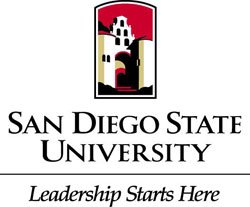 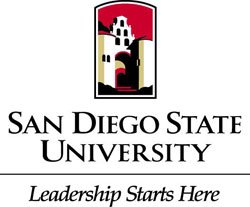 S.D.S.U Student ChapterGeneral Body Meeting Location: Pride Suite Aztec Student UnionDate: March 1, 2016Call to OrderRecap Concrete Canoe Final PourE-Day @ the MallScholarships & InternshipsUpcoming EventsToursPSWC Rooming & Driving ListSupport Steel Bridge Fundraiser @Chipotle March 3rd 5-9 p.m.YMF Interview/Resume Workshop March 16th  @6 p.m.De Anza Cove Pre Conference Picnic March 19th @ 10 a.m.Civil Engineering NewsAmbassador Program SEAOSDAPWAGuest SpeakerJennifer Duffy with HDREthicsInitiative